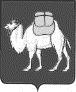 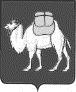 ТЕРРИТОРИАЛЬНАЯ ИЗБИРАТЕЛЬНАЯ КОМИССИЯ СОСНОВСКОГО РАЙОНА Р Е Ш Е Н И Е    18 августа 2020 года                                                                          № 143/716 с. ДолгодеревенскоеВ соответствии с пунктом 1 статьи 50 Федерального закона от 12.06.2002 № 67-ФЗ «Об основных гарантиях избирательных прав и права на участие в референдуме граждан Российской Федерации» (далее – Федеральный закон), постановлением территориально избирательной комиссии Сосновского района от 19 июня 2020 года № 121/571-3 «Порядок проведения жеребьевки по распределению между зарегистрированными кандидатами, политическими партиями, зарегистрировавшими списки кандидатов, эфирного времени на каналах муниципальных организаций, осуществляющих теле- и (или) радиовещание, и печатной площади в муниципальных периодических печатных изданиях, при проведении муниципальных выборов Челябинской области», территориальная избирательная комиссия Сосновского района РЕШАЕТ:Утвердить графики распределения между зарегистрированными кандидатами, избирательными объединениями, зарегистрировавшими списки кандидатов, бесплатной печатной площади периодических печатных изданиях в газете «Сосновская Нива» прилагается;Разместить настоящее решение на сайте территориальной избирательной комиссии Сосновского района в информационно-коммуникационной сети Интернет.Председатель комиссии                                                                Т.Б. КорниенкоСекретарь комиссии                                                                            И.М. ЩастливаяО графиках распределения между зарегистрированными кандидатами печатной площади в периодических печатных изданиях при проведении выборов депутатов Собрания депутатов Сосновского муниципального района